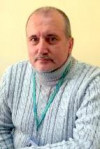 Суліцький Вадим Володимировичкандидат психологічних наук, доцентдоцент кафедри соціальної педагогіки та соціальної роботиv.sulitskyi@kubg.edu.uavsul@ukr.netЗаступник Голови Робочої групи з питань профілактики та попередження самогубств серед ув’язнених та засуджених Департаменту з питань виконання кримінальних покарань Міністерства Юстиції України (Наказ Департаменту з питань виконання кримінальних покарань від 28.07.2021 року № 211 / ОД - 21):Консультант з оцінки суїцидальних ризиків засуджених, які перебувають в установах виконання покарань та слідчих ізоляторах.Обов'язки/Дисципліни, що викладаєДетекція брехніМоделювання та прогнозування соціальних конфліктівПрактикум ведення переговорівСоціальна геронтологіяСоціальна конфліктологіяСоціальна робота з особами, які перебувають у конфлікті із закономСоціально-педагогічна робота з дітьми, які перебувають у конфлікті із закономБіографіяУ 1987 році закінчив Сімферопольське вище військово-політичне будівельне училище. Спеціальність – військово-політична. Кваліфікація – учитель історії та суспільствознавства.У 1996 році закінчив Київський інститут внутрішніх справ. Спеціальність – психологія. Кваліфікація – психолог-практик.Служив у Збройних Силах (1987-1992 рр.)Працював психологом Микитинської виправної колонії м. Горлівки Донецької області (1992–1995 рр.); викладачем у Київському інституті внутрішніх справ (1995–2001 рр.); викладачем в Інституті проблем боротьби зі злочинністю Національної академії внутрішніх справ (2001–2005 рр.); провідним психологом Микитинської виправної колонії № 87 Управління  Державної пенітенціарної служби України в Донецькій області (2005-2014 рр.); викладачем у Горлівському регіональному інституті Університету «Україна» (2005–2014 рр.).З 2014 по 2017  рр. пенсіонер МВС України.З 2017 року працює у Київському університеті імені Бориса Грінченка (2017-2018 рр. – старший викладач кафедри соціальної педагогіки та соціальної роботи Інституту людини; з 2018 року і до нині – доцент кафедри соціальної педагогіки та соціальної роботи Інституту людини).Професійний і науковий інтересУ 2002 році захистив дисертацію на здобуття наукового ступеня кандидата психологічних наук за спеціальністю 19.00.06 – юридична психологія на тему «Психологічні особливості засуджених-суїцидентів» у спеціалізованій Вченій раді К. 26.007.01 в Національній академії внутрішніх справ України.У 2005 році отримав звання доцента кафедри юридичної психології.Здійснює керівництво студентським науковим гуртком: «Дослідницька платформа «Соціально-педагогічна профілактика девіантної поведінки»У період від 05 квітня по 10 травня 2021 року пройдено наукове закордонне стажування "Тенденції розвитку освіти та соціальної роботи у Сполучених Штатах Америки: соціокультурний вимір". Програма запропонована Міжнародною культурно-освітньою асоціацією у співпраці з американським National Louis University (Chicago, Illinois, UCA).Сфера наукових інтересів – психологічне забезпечення кримінальної виконавчої служби України; суїцидологія (психологічна аутопсія).Посилання на сторінку Інституційного репозиторіюПосилання на профіль в Google академіїПосилання на електронне портфоліо